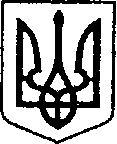 УКРАЇНАЧЕРНІГІВСЬКА ОБЛАСТЬМІСТО НІЖИНМ І С Ь К И Й  Г О Л О В А  Р О З П О Р Я Д Ж Е Н Н ЯВід  10  вересня  2021 р.	         м. Ніжин	                                      № 248Про скликання засідання виконавчого комітету Ніжинської міської радиВідповідно до статей 42, 59, 73 Закону України «Про місцеве самоврядування в Україні», Регламенту виконавчого комітету Ніжинської міської ради Чернігівської області VIII скликання, затвердженого рішенням Ніжинської міської ради Чернігівської області VIII скликання від 24.12.2020р. № 27-4/2020:Скликати чергове засідання виконавчого комітету міської ради             16.09.2021 року о 08.30 год. у малому залі виконавчого комітету Ніжинської міської ради за адресою місто Ніжин, площа імені Івана Франка,1.Відділу з питань організації діяльності міської ради та її виконавчого комітету апарату виконавчого комітету Ніжинської міської ради (Доля О.В.) забезпечити явку членів виконавчого комітету, заступників міського голови з питань діяльності виконавчих органів ради, керівників виконавчих органів Ніжинської міської ради, керівників виконавчих органів виконавчого комітету Ніжинської міської ради, представників засобів масової інформації.          3.Першому заступнику міського голови з питань діяльності виконавчих органів ради, заступникам міського голови з питань діяльності виконавчих органів ради, керуючому справами виконавчого комітету Ніжинської міської ради, керівникам виконавчих органів міської ради забезпечити своєчасну та якісну підготовку матеріалів на засідання виконавчого комітету Ніжинської міської ради.         4. Контроль за виконанням цього розпорядження залишаю за собою.Міський голова                                                                   Олександр  КОДОЛАВізують: Керуючий справами виконавчого комітетуНіжинської міської ради                                                        Валерій САЛОГУБНачальник відділу з питань організації діяльності міської ради та її виконавчого комітету апарату виконавчого комітетуНіжинської міської ради                                                             Оксана ДОЛЯ                  Начальник відділу юридично-кадрового забезпечення аппарату виконавчого комітету Ніжинської міської ради                                                              В’ячеслав  ЛЕГАЗАТВЕРДЖЕНОРозпорядженняміського голови                                                                                                               від  10.09.2021 року №248 ПОРЯДОК ДЕННИЙ засідання виконавчого комітету № 40від 16 вересня 2021 року№Назва проекту рішенняВиконавчого комітету міської радиДоповідачі(співдоповідачі)1Про відзначення з нагоди Дня рятувальникаКучер Людмила Сергіївна2Про постановку на квартирний облік,затвердження рішень та зміну статусу приміщенняЛях Оксана Миколаївна3Про внесення змін до опису меж звичайної виборчої дільниці №740945 та внесення подання до Центральної виборчої комісіїЯрмак Олег Федорович4Про встановлення тарифів на ритуальні послуги  що включені до необхідного мінімального переліку окремих видів ритуальних послуг, що надаються товариством з обмеженою відповідальністю «Ритуал»Тарасенко Володимир Олександрович5Про надання дозволу на переобладнання, перепланування  у будівлях  м. НіжинаМироненко Вікторія Борисівна6Про погодження матеріалів судової будівельно - технічної  експертизиМироненко Вікторія БорисівнаРізнеРізнеРізне